Берегите жизнь!Всероссийская акция, приуроченная к Международному дню памяти жертв СПИДа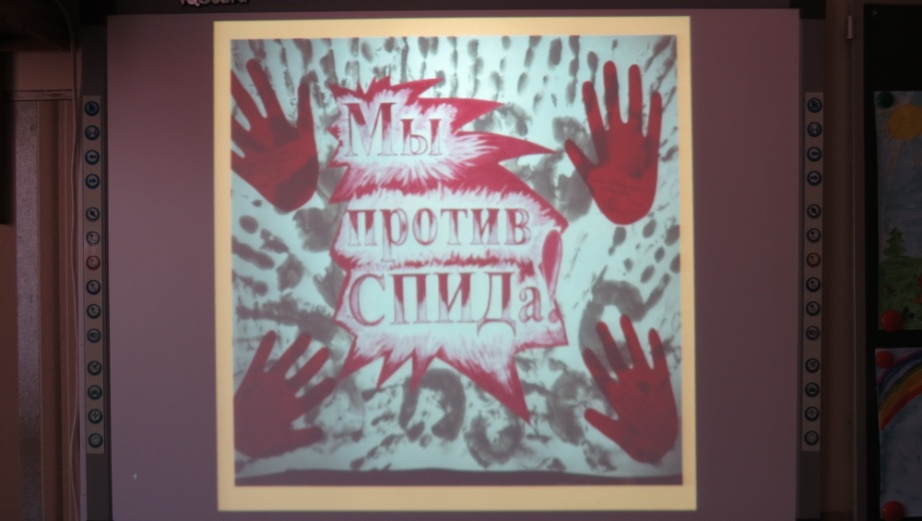 	По рекомендации министерства образования Ставропольского края,  с целью формирования у обучающихся навыков здоровьесбережения, отрицательного отношения к вредным привычкам,  с 14  по 19  мая 2019 года в ГКОУ «Специальная (коррекционная) общеобразовательная школа-интернат № 1» была   проведена   Всероссийская  акция «СТОП ВИЧ/СПИД» и ключевое общешкольное мероприятие «День здоровья».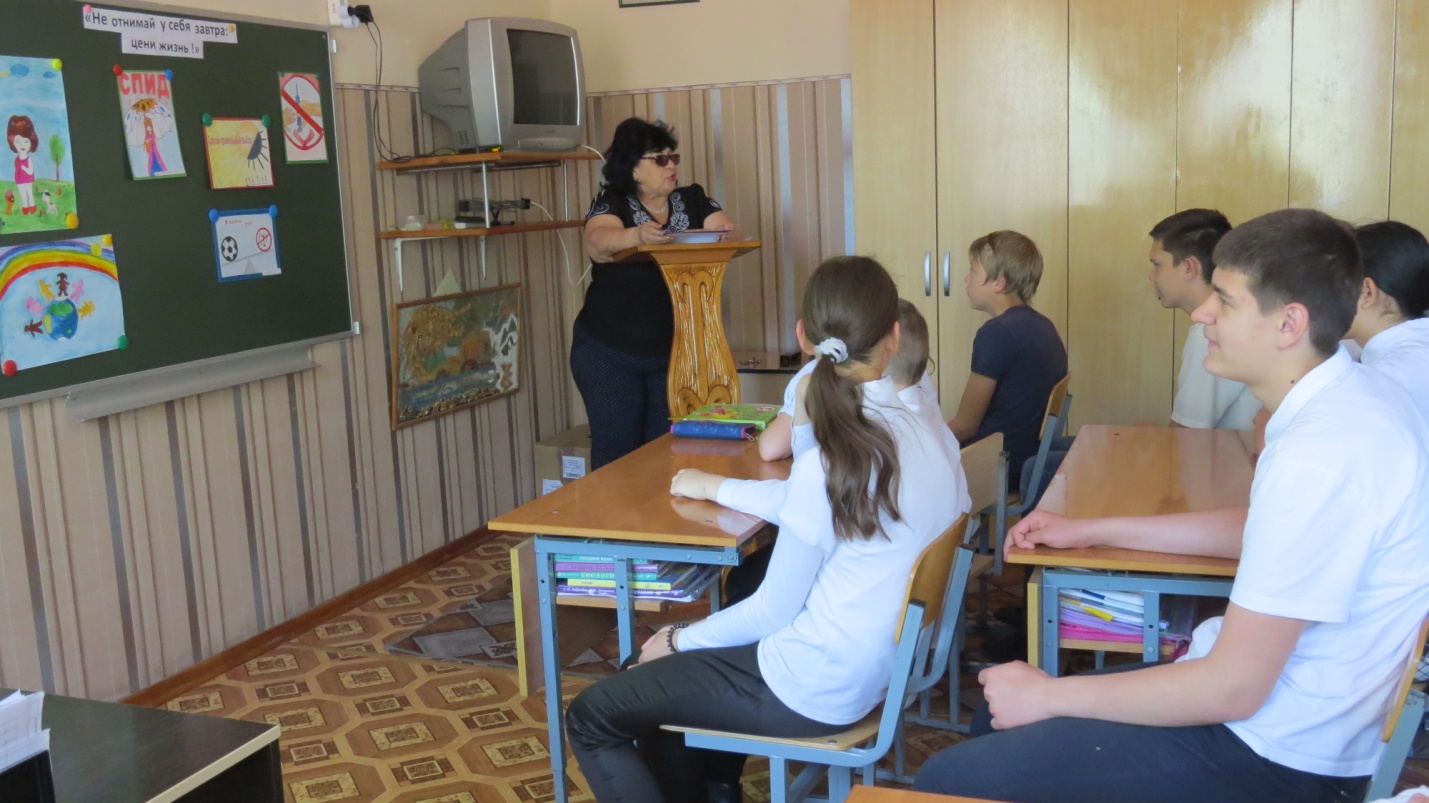 Беседа «Все о СПИДе» - социальный педагог Толкочева С.Ю.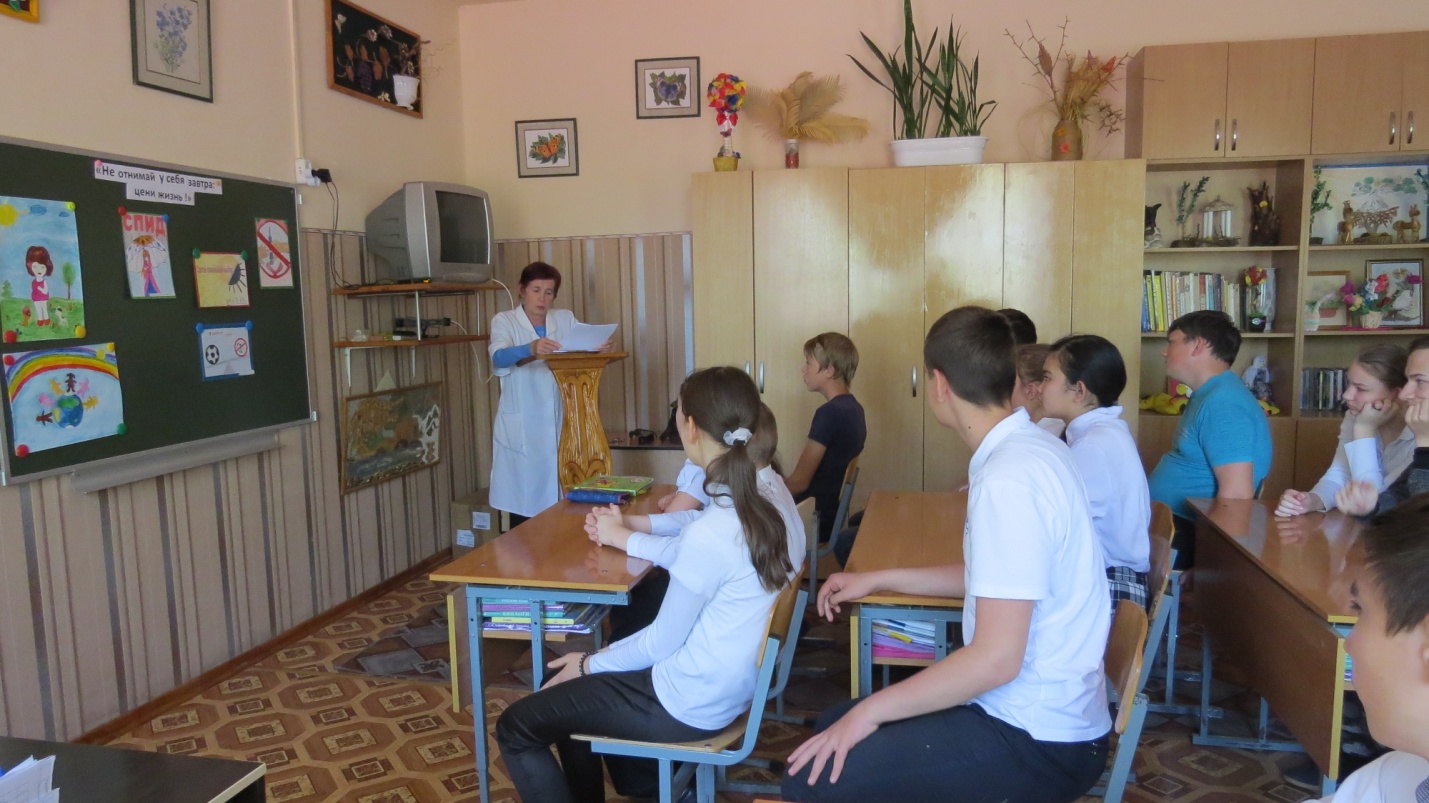 Лекция «Чума XXI века» -  медицинская сестра Лемба А.П.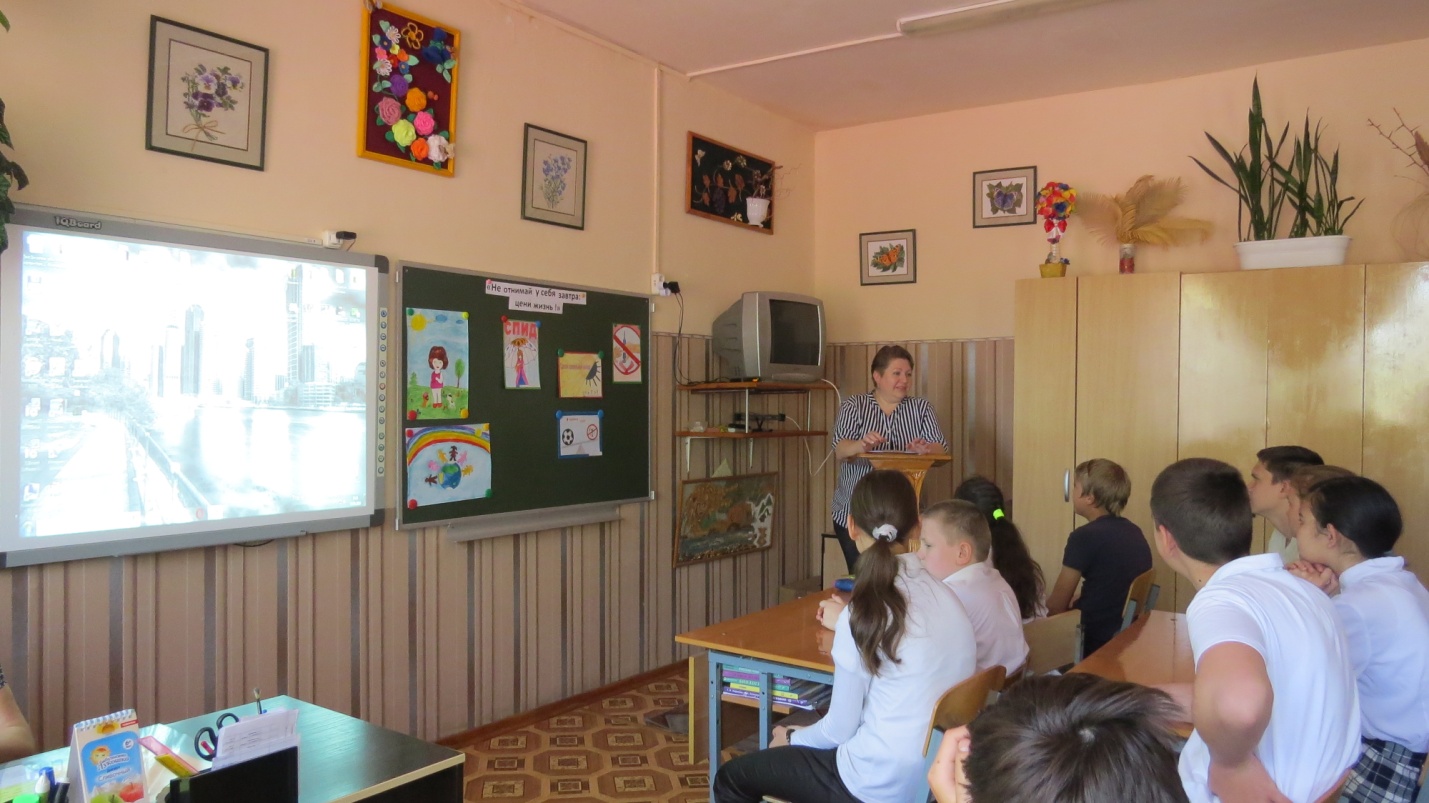 Психологический тренинг «Береги себя и свою жизнь» -педагог-психолог Колесник Е.В.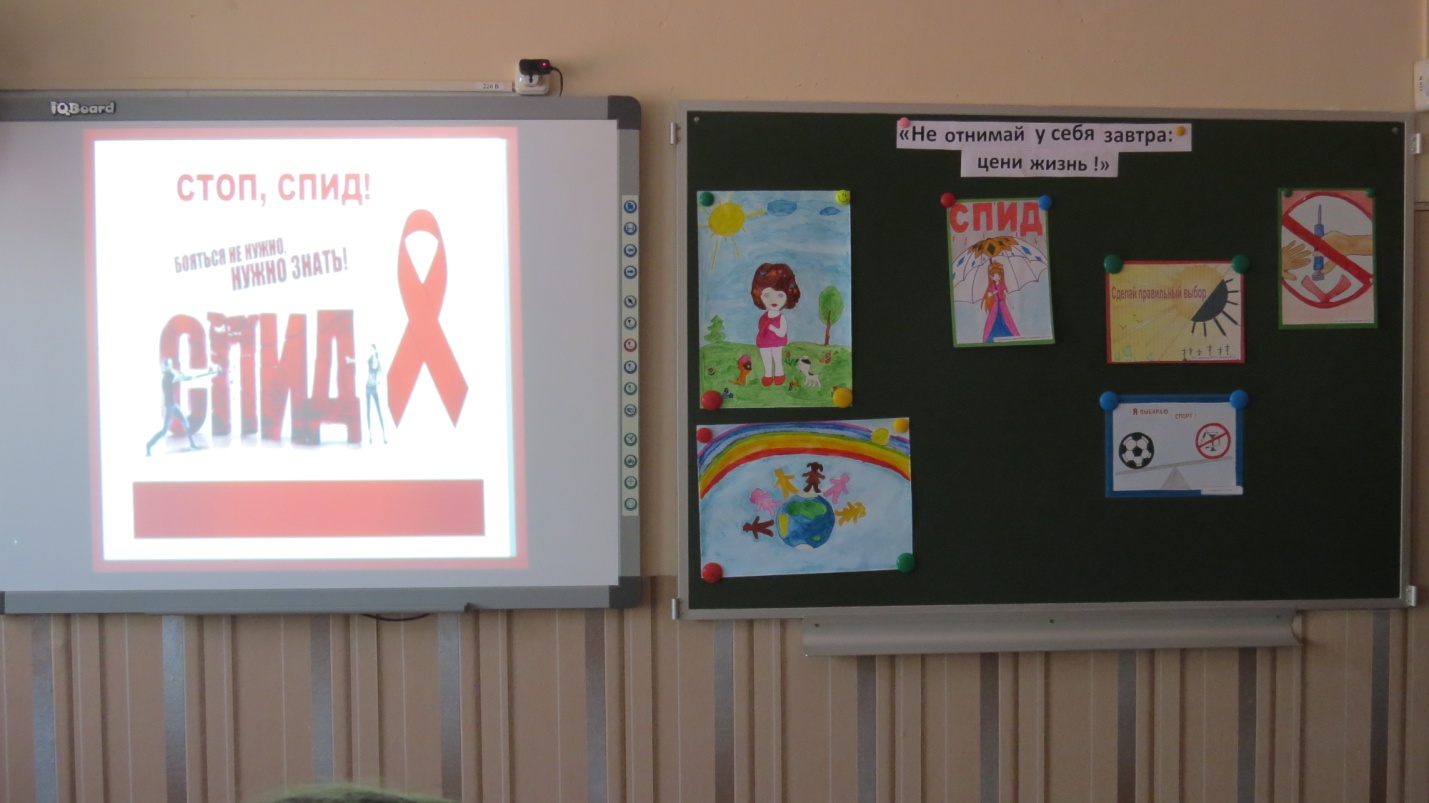 Конкурс детских рисунков - учитель рисования Дацева Ю.А.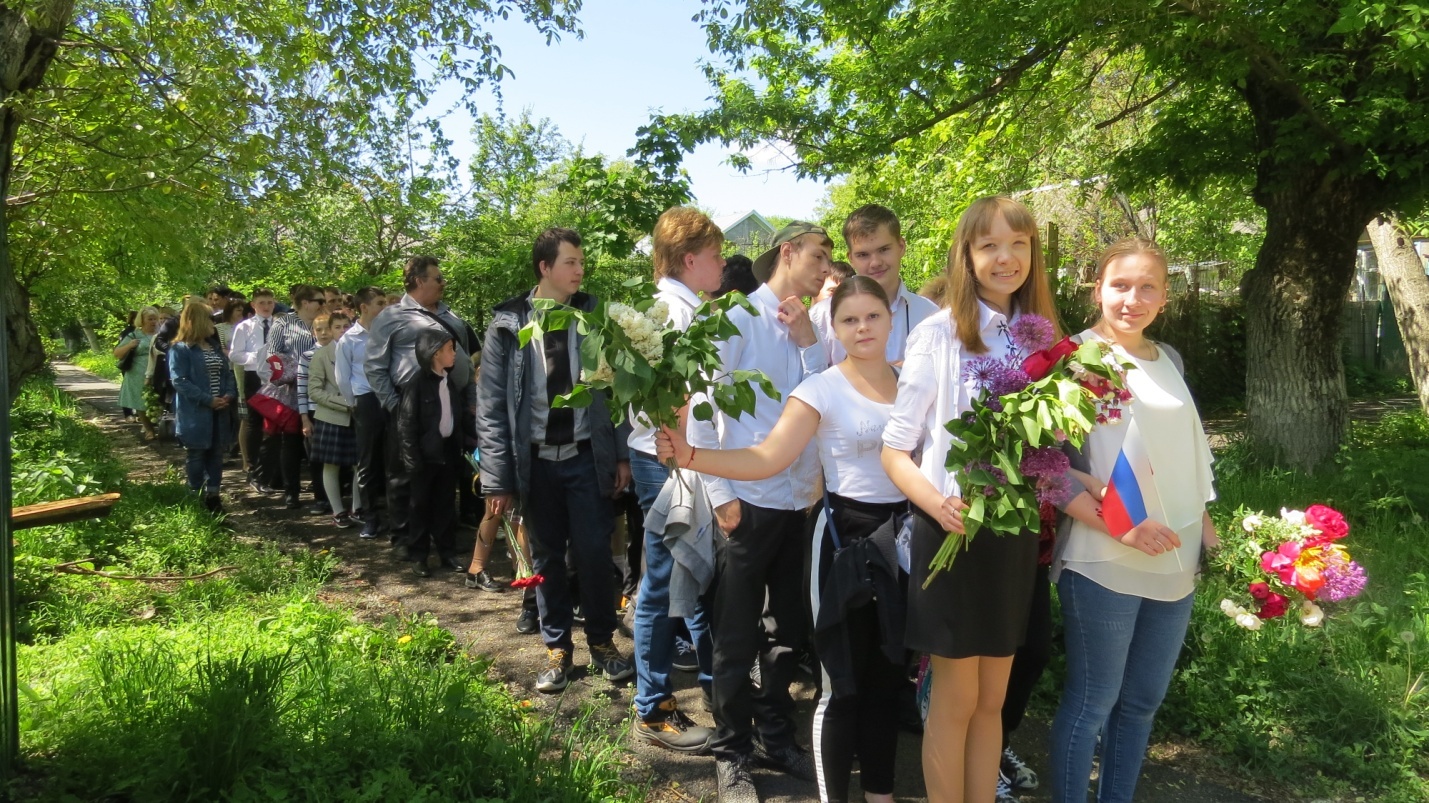 Дальний поход «День здорового образа жизни» -  Кучеренко О.Г.	Главная цель проведения акции в школе-интернате -  привлечь внимание обучающихся  к проблеме распространения ВИЧ на территории нашей страны и во всем мире, донести до общества и, в особенности, до подрастающего поколения,  правильную и полную информацию о вирусе. 